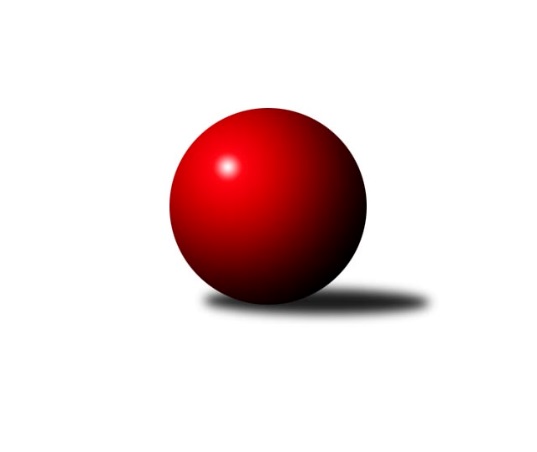 Č.21Ročník 2022/2023	29.4.2024 Sdružený Přebor Plzeňska 2022/2023Statistika 21. kolaTabulka družstev:		družstvo	záp	výh	rem	proh	skore	sety	průměr	body	plné	dorážka	chyby	1.	TJ Baník Stříbro B	19	17	0	2	114.0 : 38.0 	(293.5 : 162.5)	2895	34	2021	875	56.6	2.	SKK Rokycany D	19	14	1	4	96.0 : 56.0 	(266.0 : 190.0)	2853	29	1987	866	66.8	3.	TJ Přeštice A	20	13	2	5	100.0 : 60.0 	(271.5 : 208.5)	2775	28	1942	834	54.7	4.	CB Dobřany C	20	13	0	7	96.0 : 64.0 	(281.5 : 198.5)	2886	26	2003	883	59.2	5.	TJ Baník Stříbro C	19	11	0	8	93.0 : 59.0 	(263.5 : 192.5)	2845	22	1986	860	60.2	6.	TJ Slavoj Plzeň D	20	11	0	9	80.0 : 80.0 	(207.0 : 273.0)	2662	22	1882	780	74	7.	TJ Sokol Plzeň V B	19	10	1	8	81.0 : 71.0 	(230.5 : 225.5)	2830	21	1992	838	66.4	8.	TJ Dobřany C	19	7	0	12	66.0 : 86.0 	(212.5 : 243.5)	2786	14	1951	834	65.8	9.	TJ Sokol Plzeň V C	19	5	1	13	53.5 : 98.5 	(191.5 : 264.5)	2640	11	1882	758	87.6	10.	SK Škoda VS Plzeň C	19	2	1	16	41.5 : 110.5 	(185.5 : 270.5)	2680	5	1911	769	83.5	11.	TJ Slavoj Plzeň C	19	0	0	19	27.0 : 125.0 	(141.0 : 315.0)	2583	0	1853	730	101.1Tabulka doma:		družstvo	záp	výh	rem	proh	skore	sety	průměr	body	maximum	minimum	1.	TJ Baník Stříbro B	10	10	0	0	66.0 : 14.0 	(165.0 : 75.0)	3026	20	3180	2940	2.	TJ Přeštice A	10	9	0	1	61.0 : 19.0 	(154.5 : 85.5)	2499	18	2612	2376	3.	CB Dobřany C	10	8	0	2	53.0 : 27.0 	(148.5 : 91.5)	3153	16	3321	3043	4.	TJ Baník Stříbro C	9	7	0	2	53.5 : 18.5 	(142.0 : 74.0)	2973	14	3083	2843	5.	TJ Slavoj Plzeň D	10	7	0	3	49.0 : 31.0 	(117.0 : 123.0)	2926	14	3139	2633	6.	SKK Rokycany D	9	6	0	3	44.0 : 28.0 	(125.0 : 91.0)	3060	12	3214	2950	7.	TJ Dobřany C	10	5	0	5	41.0 : 39.0 	(119.0 : 121.0)	2374	10	2452	2284	8.	TJ Sokol Plzeň V B	9	4	1	4	40.0 : 32.0 	(111.0 : 105.0)	3010	9	3094	2933	9.	TJ Sokol Plzeň V C	10	3	1	6	33.5 : 46.5 	(104.5 : 135.5)	2806	7	2971	2613	10.	SK Škoda VS Plzeň C	10	2	1	7	29.5 : 50.5 	(100.5 : 139.5)	2778	5	2852	2713	11.	TJ Slavoj Plzeň C	9	0	0	9	14.0 : 58.0 	(68.5 : 147.5)	2686	0	2881	2528Tabulka venku:		družstvo	záp	výh	rem	proh	skore	sety	průměr	body	maximum	minimum	1.	SKK Rokycany D	10	8	1	1	52.0 : 28.0 	(141.0 : 99.0)	2824	17	3182	2411	2.	TJ Baník Stříbro B	9	7	0	2	48.0 : 24.0 	(128.5 : 87.5)	2877	14	3117	2473	3.	TJ Sokol Plzeň V B	10	6	0	4	41.0 : 39.0 	(119.5 : 120.5)	2839	12	3088	2392	4.	CB Dobřany C	10	5	0	5	43.0 : 37.0 	(133.0 : 107.0)	2848	10	3195	2403	5.	TJ Přeštice A	10	4	2	4	39.0 : 41.0 	(117.0 : 123.0)	2815	10	3015	2407	6.	TJ Baník Stříbro C	10	4	0	6	39.5 : 40.5 	(121.5 : 118.5)	2848	8	3029	2390	7.	TJ Slavoj Plzeň D	10	4	0	6	31.0 : 49.0 	(90.0 : 150.0)	2666	8	3077	1950	8.	TJ Dobřany C	9	2	0	7	25.0 : 47.0 	(93.5 : 122.5)	2844	4	3005	2433	9.	TJ Sokol Plzeň V C	9	2	0	7	20.0 : 52.0 	(87.0 : 129.0)	2649	4	3026	2162	10.	SK Škoda VS Plzeň C	9	0	0	9	12.0 : 60.0 	(85.0 : 131.0)	2666	0	2909	2314	11.	TJ Slavoj Plzeň C	10	0	0	10	13.0 : 67.0 	(72.5 : 167.5)	2569	0	2830	2126Tabulka podzimní části:		družstvo	záp	výh	rem	proh	skore	sety	průměr	body	doma	venku	1.	TJ Baník Stříbro B	10	8	0	2	55.0 : 25.0 	(151.0 : 89.0)	2808	16 	5 	0 	0 	3 	0 	2	2.	CB Dobřany C	10	8	0	2	52.0 : 28.0 	(154.5 : 85.5)	3047	16 	5 	0 	0 	3 	0 	2	3.	TJ Baník Stříbro C	10	7	0	3	53.0 : 27.0 	(137.5 : 102.5)	2882	14 	4 	0 	1 	3 	0 	2	4.	SKK Rokycany D	10	6	1	3	48.0 : 32.0 	(138.5 : 101.5)	2724	13 	3 	0 	2 	3 	1 	1	5.	TJ Přeštice A	10	5	2	3	48.0 : 32.0 	(136.0 : 104.0)	2743	12 	3 	0 	1 	2 	2 	2	6.	TJ Slavoj Plzeň D	10	6	0	4	41.0 : 39.0 	(97.5 : 142.5)	2740	12 	3 	0 	2 	3 	0 	2	7.	TJ Sokol Plzeň V B	10	5	1	4	42.0 : 38.0 	(116.0 : 124.0)	2837	11 	2 	1 	2 	3 	0 	2	8.	TJ Sokol Plzeň V C	10	3	1	6	32.5 : 47.5 	(108.5 : 131.5)	2649	7 	1 	1 	3 	2 	0 	3	9.	TJ Dobřany C	10	3	0	7	34.0 : 46.0 	(110.5 : 129.5)	2772	6 	1 	0 	5 	2 	0 	2	10.	SK Škoda VS Plzeň C	10	1	1	8	21.5 : 58.5 	(103.5 : 136.5)	2759	3 	1 	1 	3 	0 	0 	5	11.	TJ Slavoj Plzeň C	10	0	0	10	13.0 : 67.0 	(66.5 : 173.5)	2575	0 	0 	0 	5 	0 	0 	5Tabulka jarní části:		družstvo	záp	výh	rem	proh	skore	sety	průměr	body	doma	venku	1.	TJ Baník Stříbro B	9	9	0	0	59.0 : 13.0 	(142.5 : 73.5)	3038	18 	5 	0 	0 	4 	0 	0 	2.	SKK Rokycany D	9	8	0	1	48.0 : 24.0 	(127.5 : 88.5)	3043	16 	3 	0 	1 	5 	0 	0 	3.	TJ Přeštice A	10	8	0	2	52.0 : 28.0 	(135.5 : 104.5)	2881	16 	6 	0 	0 	2 	0 	2 	4.	TJ Sokol Plzeň V B	9	5	0	4	39.0 : 33.0 	(114.5 : 101.5)	2862	10 	2 	0 	2 	3 	0 	2 	5.	CB Dobřany C	10	5	0	5	44.0 : 36.0 	(127.0 : 113.0)	2816	10 	3 	0 	2 	2 	0 	3 	6.	TJ Slavoj Plzeň D	10	5	0	5	39.0 : 41.0 	(109.5 : 130.5)	2613	10 	4 	0 	1 	1 	0 	4 	7.	TJ Baník Stříbro C	9	4	0	5	40.0 : 32.0 	(126.0 : 90.0)	2873	8 	3 	0 	1 	1 	0 	4 	8.	TJ Dobřany C	9	4	0	5	32.0 : 40.0 	(102.0 : 114.0)	2717	8 	4 	0 	0 	0 	0 	5 	9.	TJ Sokol Plzeň V C	9	2	0	7	21.0 : 51.0 	(83.0 : 133.0)	2690	4 	2 	0 	3 	0 	0 	4 	10.	SK Škoda VS Plzeň C	9	1	0	8	20.0 : 52.0 	(82.0 : 134.0)	2635	2 	1 	0 	4 	0 	0 	4 	11.	TJ Slavoj Plzeň C	9	0	0	9	14.0 : 58.0 	(74.5 : 141.5)	2646	0 	0 	0 	4 	0 	0 	5 Zisk bodů pro družstvo:		jméno hráče	družstvo	body	zápasy	v %	dílčí body	sety	v %	1.	Miroslav Šteffl 	TJ Přeštice A 	17	/	20	(85%)	55.5	/	80	(69%)	2.	David Junek 	TJ Baník Stříbro C 	16	/	17	(94%)	58.5	/	68	(86%)	3.	Stanislav Zoubek 	TJ Baník Stříbro B 	16	/	19	(84%)	57	/	76	(75%)	4.	Martin Krištof 	TJ Dobřany C 	14	/	17	(82%)	49.5	/	68	(73%)	5.	Jáchym Kaas 	TJ Slavoj Plzeň D 	14	/	17	(82%)	43	/	68	(63%)	6.	Michal Duchek 	TJ Baník Stříbro B 	14	/	18	(78%)	50	/	72	(69%)	7.	Petr Bohuslav 	SKK Rokycany D 	14	/	18	(78%)	48	/	72	(67%)	8.	Roman Janota 	TJ Přeštice A 	14	/	19	(74%)	51	/	76	(67%)	9.	Zuzana Záveská 	TJ Baník Stříbro B 	14	/	19	(74%)	50	/	76	(66%)	10.	Milan Kubát 	TJ Přeštice A 	14	/	19	(74%)	43	/	76	(57%)	11.	Tomáš Havel 	SKK Rokycany D 	13	/	16	(81%)	50.5	/	64	(79%)	12.	Patrik Kolář 	TJ Sokol Plzeň V B 	13	/	17	(76%)	50.5	/	68	(74%)	13.	Miroslav Hrad 	TJ Baník Stříbro C 	13	/	18	(72%)	44.5	/	72	(62%)	14.	Vladimír Šraga 	TJ Baník Stříbro C 	12	/	16	(75%)	47.5	/	64	(74%)	15.	Václav Dubec 	TJ Baník Stříbro B 	11	/	14	(79%)	33.5	/	56	(60%)	16.	Jiří Vavřička 	SKK Rokycany D 	11	/	17	(65%)	46	/	68	(68%)	17.	Martin Andrš 	TJ Baník Stříbro C 	11	/	18	(61%)	38.5	/	72	(53%)	18.	Petr Trdlička 	TJ Dobřany C 	11	/	18	(61%)	37	/	72	(51%)	19.	Alexander Kalas 	TJ Slavoj Plzeň D 	11	/	20	(55%)	36.5	/	80	(46%)	20.	Ondřej Musil 	CB Dobřany C 	10.5	/	15	(70%)	41.5	/	60	(69%)	21.	Karel Konvář 	TJ Sokol Plzeň V C 	10.5	/	19	(55%)	36.5	/	76	(48%)	22.	Milan Šimek 	CB Dobřany C 	10	/	13	(77%)	40	/	52	(77%)	23.	Jan Pešek 	TJ Slavoj Plzeň D 	10	/	14	(71%)	29.5	/	56	(53%)	24.	Karel Smrž 	TJ Baník Stříbro B 	10	/	18	(56%)	39	/	72	(54%)	25.	Jiří Karlík 	TJ Sokol Plzeň V C 	10	/	19	(53%)	43.5	/	76	(57%)	26.	David Wohlmuth 	SKK Rokycany D 	9	/	13	(69%)	33	/	52	(63%)	27.	Karel Vavřička 	TJ Přeštice A 	9	/	14	(64%)	38	/	56	(68%)	28.	Josef Fišer 	CB Dobřany C 	9	/	15	(60%)	36	/	60	(60%)	29.	Zdeňka Nová 	CB Dobřany C 	9	/	16	(56%)	37	/	64	(58%)	30.	Pavel Spisar 	TJ Baník Stříbro C 	9	/	19	(47%)	36.5	/	76	(48%)	31.	Libor Pelcman 	TJ Sokol Plzeň V B 	9	/	19	(47%)	31.5	/	76	(41%)	32.	Kamila Novotná 	CB Dobřany C 	8.5	/	14	(61%)	31.5	/	56	(56%)	33.	Martin Provazník 	CB Dobřany C 	8	/	8	(100%)	26.5	/	32	(83%)	34.	Jiří Hůrka 	TJ Baník Stříbro B 	8	/	10	(80%)	30.5	/	40	(76%)	35.	Jan Valdman 	TJ Sokol Plzeň V C 	8	/	13	(62%)	30	/	52	(58%)	36.	Michal Pilař 	SKK Rokycany D 	8	/	15	(53%)	32	/	60	(53%)	37.	Petr Beneš 	TJ Baník Stříbro C 	8	/	16	(50%)	27.5	/	64	(43%)	38.	Jiří Jelínek 	TJ Dobřany C 	8	/	17	(47%)	32.5	/	68	(48%)	39.	Zdeněk Weigl 	SK Škoda VS Plzeň C 	8	/	19	(42%)	39.5	/	76	(52%)	40.	David Vincze 	TJ Slavoj Plzeň D 	7	/	9	(78%)	24.5	/	36	(68%)	41.	Libor Vít 	TJ Sokol Plzeň V B 	7	/	9	(78%)	23.5	/	36	(65%)	42.	Lukáš Kiráľ 	SKK Rokycany D 	7	/	12	(58%)	29.5	/	48	(61%)	43.	Milan Gleissner 	TJ Dobřany C 	7	/	12	(58%)	21.5	/	48	(45%)	44.	Karel Ganaj 	TJ Sokol Plzeň V B 	7	/	13	(54%)	27.5	/	52	(53%)	45.	Karel Jindra 	SK Škoda VS Plzeň C 	7	/	17	(41%)	31	/	68	(46%)	46.	Jan Kraus 	TJ Slavoj Plzeň C 	7	/	17	(41%)	30	/	68	(44%)	47.	Jaromír Kotas 	TJ Slavoj Plzeň C 	7	/	18	(39%)	37	/	72	(51%)	48.	Karel Majner 	SK Škoda VS Plzeň C 	6.5	/	13	(50%)	26	/	52	(50%)	49.	František Vaněček 	TJ Sokol Plzeň V B 	6	/	14	(43%)	27.5	/	56	(49%)	50.	Josef Hora 	TJ Přeštice A 	6	/	14	(43%)	23.5	/	56	(42%)	51.	Petr Zíka 	SK Škoda VS Plzeň C 	6	/	16	(38%)	25.5	/	64	(40%)	52.	Václav Pavlíček 	TJ Sokol Plzeň V B 	6	/	16	(38%)	21.5	/	64	(34%)	53.	Vendula Blechová 	CB Dobřany C 	6	/	17	(35%)	32	/	68	(47%)	54.	Petr Sloup 	TJ Dobřany C 	6	/	19	(32%)	29	/	76	(38%)	55.	Pavel Kučera 	TJ Sokol Plzeň V C 	5	/	7	(71%)	20	/	28	(71%)	56.	Jakub Kovářík 	TJ Slavoj Plzeň D 	5	/	7	(71%)	19.5	/	28	(70%)	57.	Jan Jirovský 	TJ Sokol Plzeň V B 	5	/	10	(50%)	19.5	/	40	(49%)	58.	Oldřich Lohr 	TJ Sokol Plzeň V C 	5	/	18	(28%)	21.5	/	72	(30%)	59.	Zbyněk Hirschl 	TJ Přeštice A 	4	/	5	(80%)	10	/	20	(50%)	60.	Jan Vlach 	TJ Baník Stříbro B 	4	/	6	(67%)	18	/	24	(75%)	61.	Pavel Troch 	TJ Sokol Plzeň V B 	4	/	6	(67%)	15.5	/	24	(65%)	62.	Zdeněk Eichler 	CB Dobřany C 	4	/	8	(50%)	13.5	/	32	(42%)	63.	Jaroslav Zavadil 	TJ Přeštice A 	4	/	10	(40%)	22.5	/	40	(56%)	64.	Josef Michal 	TJ Přeštice A 	4	/	11	(36%)	20	/	44	(45%)	65.	Hana Hofreitrová 	TJ Slavoj Plzeň C 	4	/	12	(33%)	19	/	48	(40%)	66.	Václav Bečvářík 	TJ Sokol Plzeň V C 	4	/	16	(25%)	23	/	64	(36%)	67.	Rudolf Březina 	TJ Slavoj Plzeň D 	4	/	20	(20%)	22	/	80	(28%)	68.	Veronika Kožíšková 	CB Dobřany C 	3	/	5	(60%)	12.5	/	20	(63%)	69.	Václav Štych 	TJ Dobřany C 	3	/	10	(30%)	17	/	40	(43%)	70.	Milan Vlček 	TJ Baník Stříbro B 	3	/	10	(30%)	15.5	/	40	(39%)	71.	Jan Mertl 	TJ Dobřany C 	3	/	12	(25%)	19	/	48	(40%)	72.	Kryštof Majner 	SK Škoda VS Plzeň C 	3	/	14	(21%)	19	/	56	(34%)	73.	Natálie Bajerová 	TJ Slavoj Plzeň D 	3	/	14	(21%)	11.5	/	56	(21%)	74.	Václava Flaišhanzová 	SK Škoda VS Plzeň C 	3	/	17	(18%)	22	/	68	(32%)	75.	Jaroslav Honsa 	TJ Slavoj Plzeň C 	3	/	18	(17%)	16.5	/	72	(23%)	76.	Jaroslav Martínek 	SK Škoda VS Plzeň C 	2	/	3	(67%)	7	/	12	(58%)	77.	Tadeáš Vambera 	TJ Slavoj Plzeň D 	2	/	3	(67%)	5	/	12	(42%)	78.	Pavel Šulc 	CB Dobřany C 	2	/	4	(50%)	7	/	16	(44%)	79.	Hana Spisarová 	TJ Baník Stříbro C 	2	/	7	(29%)	9	/	28	(32%)	80.	Josef Tětek 	TJ Sokol Plzeň V B 	2	/	10	(20%)	13.5	/	40	(34%)	81.	Martin Maršálek 	SKK Rokycany D 	1	/	1	(100%)	4	/	4	(100%)	82.	Karel Mašek 	TJ Slavoj Plzeň C 	1	/	1	(100%)	4	/	4	(100%)	83.	Luboš Louda 	TJ Přeštice A 	1	/	3	(33%)	4	/	12	(33%)	84.	Filip Rataj 	TJ Slavoj Plzeň D 	1	/	4	(25%)	6.5	/	16	(41%)	85.	Václav Reithmaier 	TJ Slavoj Plzeň C 	1	/	5	(20%)	5.5	/	20	(28%)	86.	Zdeněk Jeremiáš 	TJ Slavoj Plzeň C 	1	/	5	(20%)	5.5	/	20	(28%)	87.	Matyáš Luhan 	TJ Slavoj Plzeň D 	1	/	8	(13%)	8	/	32	(25%)	88.	Andrea Pytlíková 	SKK Rokycany D 	1	/	8	(13%)	6	/	32	(19%)	89.	Veronika Nováková 	TJ Slavoj Plzeň C 	1	/	11	(9%)	7	/	44	(16%)	90.	Dalibor Henrich 	TJ Slavoj Plzeň C 	1	/	11	(9%)	6	/	44	(14%)	91.	Radek Pěnička 	TJ Sokol Plzeň V C 	1	/	15	(7%)	14	/	60	(23%)	92.	Josef Kotlín 	SK Škoda VS Plzeň C 	0	/	1	(0%)	1	/	4	(25%)	93.	Josef Duchek 	TJ Přeštice A 	0	/	1	(0%)	0	/	4	(0%)	94.	Miroslav Čepický 	TJ Přeštice A 	0	/	2	(0%)	1	/	8	(13%)	95.	Jaroslav Solový 	TJ Baník Stříbro C 	0	/	3	(0%)	1.5	/	12	(13%)	96.	Roman Matys 	TJ Dobřany C 	0	/	3	(0%)	1	/	12	(8%)	97.	Marcela Hessová 	CB Dobřany C 	0	/	4	(0%)	3	/	16	(19%)	98.	Andrea Martínková 	TJ Dobřany C 	0	/	6	(0%)	6	/	24	(25%)	99.	Jiří Diviš 	TJ Sokol Plzeň V C 	0	/	6	(0%)	3	/	24	(13%)	100.	Alena Nekulová 	SKK Rokycany D 	0	/	7	(0%)	5	/	28	(18%)	101.	Iva Černá 	TJ Slavoj Plzeň C 	0	/	9	(0%)	4	/	36	(11%)	102.	Jiří Hebr 	SK Škoda VS Plzeň C 	0	/	12	(0%)	11.5	/	48	(24%)Průměry na kuželnách:		kuželna	průměr	plné	dorážka	chyby	výkon na hráče	1.	CB Dobřany, 1-4	3079	2146	933	63.6	(513.2)	2.	SKK Rokycany, 1-4	3006	2103	903	72.7	(501.1)	3.	Sokol Plzeň V, 1-4	2915	2039	876	71.7	(486.0)	4.	Stříbro, 1-4	2894	2012	882	68.9	(482.4)	5.	TJ Slavoj Plzeň, 1-4	2857	2019	838	80.0	(476.3)	6.	SK Škoda VS Plzeň, 1-4	2797	1973	823	79.2	(466.2)	7.	TJ Přeštice, 1-2	2431	1726	704	60.9	(405.2)	8.	TJ Dobřany, 1-2	2362	1667	694	57.7	(393.7)Nejlepší výkony na kuželnách:CB Dobřany, 1-4CB Dobřany C	3321	9. kolo	Tomáš Havel 	SKK Rokycany D	616	21. koloCB Dobřany C	3186	1. kolo	Martin Provazník 	CB Dobřany C	608	9. koloSKK Rokycany D	3182	21. kolo	Jan Pešek 	TJ Slavoj Plzeň D	586	13. koloCB Dobřany C	3174	13. kolo	Milan Šimek 	CB Dobřany C	582	3. koloCB Dobřany C	3161	19. kolo	Milan Šimek 	CB Dobřany C	579	1. koloCB Dobřany C	3160	5. kolo	Ondřej Musil 	CB Dobřany C	579	19. koloCB Dobřany C	3154	3. kolo	Zdeňka Nová 	CB Dobřany C	575	9. koloCB Dobřany C	3127	21. kolo	Ondřej Musil 	CB Dobřany C	575	5. koloCB Dobřany C	3121	7. kolo	Karel Vavřička 	TJ Přeštice A	565	9. koloCB Dobřany C	3084	15. kolo	Martin Provazník 	CB Dobřany C	565	3. koloSKK Rokycany, 1-4SKK Rokycany D	3214	19. kolo	Tomáš Havel 	SKK Rokycany D	585	17. koloCB Dobřany C	3195	10. kolo	Martin Maršálek 	SKK Rokycany D	577	19. koloSKK Rokycany D	3164	1. kolo	Tomáš Havel 	SKK Rokycany D	575	15. koloSKK Rokycany D	3149	15. kolo	Petr Bohuslav 	SKK Rokycany D	575	19. koloTJ Baník Stříbro B	3117	13. kolo	Martin Provazník 	CB Dobřany C	573	10. koloSKK Rokycany D	3080	3. kolo	Tomáš Havel 	SKK Rokycany D	570	3. koloTJ Baník Stříbro C	3016	7. kolo	Lukáš Kiráľ 	SKK Rokycany D	564	3. koloSKK Rokycany D	3014	5. kolo	Jiří Vavřička 	SKK Rokycany D	562	15. koloSKK Rokycany D	3012	13. kolo	Michal Pilař 	SKK Rokycany D	557	1. koloTJ Dobřany C	3005	15. kolo	Ondřej Musil 	CB Dobřany C	556	10. koloSokol Plzeň V, 1-4CB Dobřany C	3158	6. kolo	Libor Pelcman 	TJ Sokol Plzeň V B	575	16. koloTJ Baník Stříbro B	3113	20. kolo	Martin Provazník 	CB Dobřany C	574	12. koloTJ Sokol Plzeň V B	3094	20. kolo	Ondřej Musil 	CB Dobřany C	574	6. koloTJ Sokol Plzeň V B	3088	7. kolo	Karel Vavřička 	TJ Přeštice A	572	21. koloTJ Slavoj Plzeň D	3077	8. kolo	David Junek 	TJ Baník Stříbro C	572	9. koloSKK Rokycany D	3071	16. kolo	David Junek 	TJ Baník Stříbro C	571	14. koloTJ Baník Stříbro B	3067	15. kolo	Libor Vít 	TJ Sokol Plzeň V B	566	20. koloTJ Sokol Plzeň V B	3058	18. kolo	Patrik Kolář 	TJ Sokol Plzeň V B	557	4. koloTJ Sokol Plzeň V B	3051	2. kolo	Zuzana Záveská 	TJ Baník Stříbro B	556	20. koloTJ Sokol Plzeň V B	3022	8. kolo	Jáchym Kaas 	TJ Slavoj Plzeň D	555	3. koloStříbro, 1-4TJ Baník Stříbro B	3180	11. kolo	Michal Duchek 	TJ Baník Stříbro B	588	11. koloTJ Baník Stříbro B	3094	7. kolo	David Junek 	TJ Baník Stříbro C	571	13. koloTJ Baník Stříbro B	3084	19. kolo	Vladimír Šraga 	TJ Baník Stříbro C	564	1. koloTJ Baník Stříbro C	3083	10. kolo	Vladimír Šraga 	TJ Baník Stříbro C	564	3. koloTJ Baník Stříbro C	3053	6. kolo	David Junek 	TJ Baník Stříbro C	560	18. koloTJ Baník Stříbro B	3041	9. kolo	David Junek 	TJ Baník Stříbro C	560	8. koloTJ Baník Stříbro C	3031	8. kolo	Stanislav Zoubek 	TJ Baník Stříbro B	560	7. koloTJ Baník Stříbro B	3007	12. kolo	David Junek 	TJ Baník Stříbro C	554	10. koloTJ Baník Stříbro B	3002	14. kolo	Zuzana Záveská 	TJ Baník Stříbro B	550	11. koloTJ Sokol Plzeň V B	3001	9. kolo	Jan Vlach 	TJ Baník Stříbro B	549	9. koloTJ Slavoj Plzeň, 1-4TJ Slavoj Plzeň D	3139	19. kolo	David Junek 	TJ Baník Stříbro C	574	4. koloTJ Slavoj Plzeň D	3101	21. kolo	Jakub Kovářík 	TJ Slavoj Plzeň D	571	7. koloTJ Sokol Plzeň V B	3084	19. kolo	Jáchym Kaas 	TJ Slavoj Plzeň D	570	19. koloSKK Rokycany D	3070	12. kolo	David Vincze 	TJ Slavoj Plzeň D	567	19. koloTJ Slavoj Plzeň D	3023	7. kolo	Tomáš Havel 	SKK Rokycany D	560	12. koloTJ Přeštice A	3012	16. kolo	Alexander Kalas 	TJ Slavoj Plzeň D	559	21. koloTJ Baník Stříbro C	2982	21. kolo	Miroslav Hrad 	TJ Baník Stříbro C	556	21. koloTJ Slavoj Plzeň D	2975	14. kolo	David Vincze 	TJ Slavoj Plzeň D	548	2. koloTJ Dobřany C	2972	7. kolo	Alexander Kalas 	TJ Slavoj Plzeň D	545	14. koloTJ Slavoj Plzeň D	2966	20. kolo	Martin Krištof 	TJ Dobřany C	543	7. koloSK Škoda VS Plzeň, 1-4TJ Baník Stříbro C	2991	12. kolo	David Junek 	TJ Baník Stříbro C	547	12. koloTJ Baník Stříbro B	2948	18. kolo	Milan Šimek 	CB Dobřany C	538	4. koloSKK Rokycany D	2928	14. kolo	Martin Krištof 	TJ Dobřany C	536	9. koloCB Dobřany C	2918	4. kolo	Michal Duchek 	TJ Baník Stříbro B	532	18. koloTJ Sokol Plzeň V B	2868	21. kolo	Jakub Kovářík 	TJ Slavoj Plzeň D	531	6. koloTJ Dobřany C	2868	9. kolo	David Wohlmuth 	SKK Rokycany D	527	14. koloSK Škoda VS Plzeň C	2852	11. kolo	Petr Trdlička 	TJ Dobřany C	526	9. koloSK Škoda VS Plzeň C	2846	16. kolo	Jan Valdman 	TJ Sokol Plzeň V C	525	16. koloTJ Slavoj Plzeň D	2823	6. kolo	Miroslav Šteffl 	TJ Přeštice A	522	2. koloSK Škoda VS Plzeň C	2816	6. kolo	Jáchym Kaas 	TJ Slavoj Plzeň D	521	6. koloTJ Přeštice, 1-2TJ Přeštice A	2612	5. kolo	Zuzana Záveská 	TJ Baník Stříbro B	476	1. koloTJ Přeštice A	2556	20. kolo	Milan Kubát 	TJ Přeštice A	468	5. koloTJ Přeštice A	2539	1. kolo	Jiří Vavřička 	SKK Rokycany D	463	8. koloSKK Rokycany D	2530	8. kolo	Karel Vavřička 	TJ Přeštice A	460	10. koloTJ Přeštice A	2529	8. kolo	Zdeněk Eichler 	CB Dobřany C	459	20. koloTJ Přeštice A	2505	10. kolo	Roman Janota 	TJ Přeštice A	457	20. koloTJ Přeštice A	2489	14. kolo	Jaroslav Zavadil 	TJ Přeštice A	454	5. koloCB Dobřany C	2484	20. kolo	Miroslav Šteffl 	TJ Přeštice A	444	1. koloTJ Baník Stříbro B	2473	1. kolo	Karel Vavřička 	TJ Přeštice A	442	14. koloTJ Přeštice A	2452	17. kolo	Miroslav Šteffl 	TJ Přeštice A	441	20. koloTJ Dobřany, 1-2TJ Baník Stříbro B	2521	8. kolo	David Junek 	TJ Baník Stříbro C	476	2. koloTJ Dobřany C	2452	12. kolo	Jiří Jelínek 	TJ Dobřany C	463	12. koloTJ Dobřany C	2448	2. kolo	Milan Šimek 	CB Dobřany C	457	16. koloTJ Baník Stříbro C	2428	2. kolo	Martin Krištof 	TJ Dobřany C	453	8. koloTJ Sokol Plzeň V B	2421	11. kolo	Milan Gleissner 	TJ Dobřany C	450	4. koloTJ Dobřany C	2411	16. kolo	Martin Krištof 	TJ Dobřany C	444	6. koloSKK Rokycany D	2411	4. kolo	Patrik Kolář 	TJ Sokol Plzeň V B	444	11. koloTJ Dobřany C	2410	20. kolo	Jiří Vavřička 	SKK Rokycany D	443	4. koloTJ Přeštice A	2407	3. kolo	Milan Kubát 	TJ Přeštice A	441	3. koloCB Dobřany C	2403	16. kolo	Martin Krištof 	TJ Dobřany C	440	11. koloČetnost výsledků:	8.0 : 0.0	6x	7.0 : 1.0	21x	6.5 : 1.5	1x	6.0 : 2.0	22x	5.0 : 3.0	10x	4.0 : 4.0	3x	3.0 : 5.0	11x	2.5 : 5.5	1x	2.0 : 6.0	19x	1.0 : 7.0	9x	0.5 : 7.5	1x	0.0 : 8.0	1x